П О С Т А Н О В Л Е Н И ЕПРАВИТЕЛЬСТВА  КАМЧАТСКОГО КРАЯ             г. Петропавловск-КамчатскийПРАВИТЕЛЬСТВО ПОСТАНОВЛЯЕТ:1. Внести в приложение к постановлению Правительства Камчатского края от 11.11.2008 № 357-П "Об утверждении Примерного положения о системе оплаты труда работников государственных учреждений, подведомственных Министерству социального развития и труда Камчатского края" изменение, дополнив раздел I частью 1.8. следующего содержания:«1.8. Расчетный среднемесячный уровень заработной платы работников учреждений, подведомственных Министерству социального развития и труда Камчатского края, не может превышать расчетный среднемесячный уровень оплаты труда государственных гражданских служащих Камчатского края и работников, замещающих должности, не являющиеся должностями государственной гражданской службы, Министерства социального развития и труда Камчатского края (далее – работники Министерства).В целях настоящего Положения расчетный среднемесячный уровень оплаты труда работников Министерства определяется путем деления установленного объема бюджетных ассигнований на оплату труда работников Министерства на численность работников Министерства в соответствии с утвержденным штатным расписанием и деления полученного результата на 12 (количество месяцев в году) и доводится Министерством до руководителей подведомственных учреждений.Расчетный среднемесячный уровень заработной платы работников государственного учреждения Камчатского края, подведомственного Министерству социального развития и труда Камчатского края (далее - подведомственное государственное учреждение), определяется путем деления установленного объема бюджетных ассигнований на оплату труда работников подведомственного государственного учреждения на численность работников подведомственного государственного учреждения в соответствии с утвержденным штатным расписанием и деления полученного результата на 12 (количество месяцев в году).В случае изменения в течение финансового года объема бюджетных ассигнований на оплату труда работников Министерства, работников подведомственного государственного учреждения и (или) численности работников Министерства, работников подведомственного государственного учреждения осуществляется перерасчет расчетного среднемесячного уровня оплаты труда работников Министерства и (или) расчетного среднемесячного уровня оплаты работников подведомственного государственного учреждения.Положения абзацев первого - третьего части 1.8 не распространяются на подведомственные государственные учреждения, имеющие в штатных расписаниях должности работников, в отношении которых актами Президента Российской Федерации или Правительства Российской Федерации установлены специальные требования к уровню оплаты их труда.".2. Настоящее постановление вступает в силу через 10 дней после дня его официального опубликования.СОГЛАСОВАНО:Министерство социального развитияи труда Камчатского краяИсп. Сурикова Анжела Александровна, 234-911Пояснительная запискак проекту постановления Правительства Камчатского края«О внесении изменений в  приложение к постановлению Правительства Камчатского края от 11.11.2008 № 357-П «Об утверждении примерного положения о системе оплаты труда работников государственных учреждений, подведомственных Министерству социального развития и труда Камчатского края» 	Проект постановления Правительства Камчатского края «О внесении изменений в  приложение к постановлению Правительства Камчатского края от 11.11.2008 № 357-П «Об утверждении примерного положения о системе оплаты труда работников государственных учреждений, подведомственных Министерству социального развития и труда Камчатского края» в целях приведения в соответствие с постановлением Правительства Камчатского края от 21.07.2008 № 221-П «О подготовке к введению отраслевых систем оплаты труда работников государственных учреждений Камчатского края».Проект постановления не подлежит оценке регулирующего воздействия в соответствии с постановлением правительства Камчатского края от 06.06.2013 № 233-П "Об утверждении Порядка проведения оценки регулирующего воздействия проектов нормативных правовых актов Камчатского края и экспертизы нормативных правовых актов Камчатского края".Настоящий проект постановления Правительства Камчатского края 
14 июня 2019 года размещен на Едином портале проведения независимой антикоррупционной экспертизы и общественного обсуждения проектов нормативных правовых актов Камчатского края для проведения в срок до 22 июня 2019 года независимой антикоррупционной экспертизы. Принятие проекта постановления Правительства Камчатского края не потребует дополнительных средств из краевого бюджета.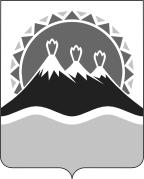 №О внесении изменений в приложение к постановлению Правительства Камчатского края от 11.11.2008 № 357-П «Об утверждении Примерного положения о системе оплаты труда работников государственных учреждений, подведомственных Министерству социального развития и труда Камчатского края»Губернатор Камчатского края В.И. ИлюхинЗаместитель Председателя Правительства Камчатского краяВ.Б. ПригорневМинистр социального развития и труда Камчатского краяЕ.С. МеркуловНачальник Главного правового управления Губернатора и Правительства Камчатского краяС.Н. ГудинМинистр финансов Камчатского краяС.Л. Течко